微影創新 改變世界Join ASML. Be part of progressOnline ASML Day @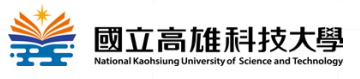 ASML 的總部位於荷蘭，是微影技術的領導者。ASML 在台員工超過3,000 人，有27 個國籍的員工在此工作；今年我們持續擴大在台徵才，包含設備工程師、研發支援工程師等多項職缺，歡迎加入台灣ASML!活動日期: 6/3 (四)遠距線上活動菁英說明會 12:00-13:30認識ASML: 由主管向大家介紹ASML，從公司全球布局到創新技術分享，帶你獨家揭開ASML這家全球最大的半導體設備商神秘面紗加入ASML: 招募人資深入介紹ASML文化、工作環境與需要招募的人才特質學長姐分組分享: 由用人主管與學長姐以線上小組討論方式，讓同學有機會與ASML同仁近距離接觸菁英面談會 14:00-17:00 -接受應屆畢業生(包含需服兵役同學)、畢業學長姐參加面試線上活動平台: Microsoft Teams全程參與說明會活動者 說明會結束抽ASML 炫彩雷射提袋 (限量10個)即刻報名Online ASML Day線上說明會活動https://forms.office.com/r/AXQjNGWYw3想參與6/3下午線上ASML菁英面談會的面試機會? 請前將履歷寄至 recruitment.taiwan@asml.com. Email主旨：ASML菁英面談會-高科大-姓名-系所 (可註明有興趣的職缺)， 若履歷適合ASML招募專員會直接與您聯繫，安排6/3下午菁英面談會的面試時段喔!【DUV Customer Support Engineer, Tainan】/客戶支援工程師，職缺資訊：https://lihi1.com/FNRPY【EUV Customer Support Engineer, Tainan】/客戶支援工程師，職缺資訊：https://lihi1.com/lWflN【Field Application Engineer, Tainan】/應用工程師，職缺資訊：https://lihi1.com/CA7Ku【Logistic Specialist, Tainan】/物流管理師，職缺資訊：https://lihi1.com/6jOXJ【EUV System Install Engineer, Tainan】/裝機工程師，職缺資訊：https://lihi1.com/a1vxS【EUV Upgrade Engineer , Tainan】/系統升級工程師，職缺資訊：https://lihi1.com/fnEzO時間活動內容11:40-12:00​Online registration 報到登記12:00-10:10​Welcome remark 活動開幕致詞12:10-12:30​Company introduction 認識ASML12:30-12:50​Join ASML. Be part of progress 加入ASML12:50-13:00Q&A 13:00-13:30My working life @ASML (學長姐分組分享)13:30-14:00Break 休息時間14:00-17:00Virtual interview 菁英招募面談 (需先投遞履歷，適合者由招募人員安排面試)